Publicado en Barcelona el 19/07/2017 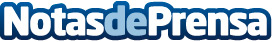 Joven publicista cántabro gana beca para trabajar y aprender inglés en Australia•	Luis García, de 25 años, gana #LaBecaDeMiVida, certamen convocado por AUssieYouTOO y Adecco y valorada en más de 8.000 euros. 
•	El ganador de la beca ha superado a más de 240 participantes de toda España y al finalizar las prácticas tendrá la opción de incorporarse al equipo de Marketing de AUssieYouTOODatos de contacto:Alexis Apablaza CamposConsultor de ComunicaciónNota de prensa publicada en: https://www.notasdeprensa.es/joven-publicista-cantabro-gana-beca-para Categorias: Viaje Comunicación Marketing Turismo Recursos humanos http://www.notasdeprensa.es